ПОЛОЖЕНИЕо проведении областного онлайн – конкурса семейного чтения «Мы вместе скажем о Победе!»Учредитель: министерство культуры и архивов Иркутской области Организатор: государственное бюджетное учреждение культуры «Иркутский областной Дом народного творчества».Цель: поддержка  художественного чтения, как важнейшего элемента культуры, направленного на пропаганду семейных ценностей, развитие социальной активности семьи и организацию полезного досуга.Задачи: – пропаганда художественными средствами героической истории и воинской славы Отечества, воспитание уважения к памяти его защитников;– повышение социальной и творческой активности семьи, через возрождение традиций семейного чтения.–повышение общественного внимания к жанру художественного слова.Срок проведения: с 27 апреля по 08 мая 2020 года.Условия и порядок проведения: онлайн – конкурс (далее по тексту -конкурс) проводится в заочной форме, к участию приглашаются творческие, активные семьи (не менее  2 человек). Участники представляют видеоролики, снятые с участием членов семьи с записью поэтических, прозаических произведений, посвященных теме Великой Отечественной войны.Видеоролики и заявку на участие (Приложение №1), необходимо предоставить до 06 мая 2020 года в электронный адрес организатора e-mail: iodnt-kmd@mail.ru, с пометкой «Конкурс семейного чтения».Требования к видеоматериалам:видеоролик должен соответствовать следующим параметрам: объём видеоролика не более 1 Гб, ориентация экрана произвольная;продолжительность видеоролика – не более 5 минут; видео должно быть без логотипов, надписей, титров и посторонних шумов; в названии видеофайла необходимо указать фамилию семьи и название произведения;при записи видеоролика рекомендовано использовать светлый фон и дневное освещение;при съемке видеоролика приветствуется использование артефактов: фотографий, семейных альбомом, наград, писем с фронта и т.д.Критерии оценки:соответствие исполняемого произведения тематике конкурса;выразительность, эмоциональность;техника речи (чёткость произношения, уместный ритм и темп речи, деление речи на такты, паузы, логические ударения, интонирование);сценическая культура (внешний вид, культура и манера исполнения);соблюдение регламента выступления;Жюри конкурса: состав жюри формируется из специалистов ГБУК «Иркутский областной Дом народного творчества». Для оценки применяется десятибалльная система. Подведение итогов производится на основании протокола жюри в соответствии с количеством набранных баллов. Решение жюри является окончательным и обжалованию не подлежит.Протокол об итогах конкурса будет размещён на официальном сайте www.iodnt.ru   08 мая 2020 года, в разделе «Новости». Видеоролики  семей - победителей конкурса будут опубликованы  09 мая 2020 года на информационных ресурсах ГБУК «ИОДНТ»: в социальных сетях Instagram, Facebook, «Одноклассники», «ВКонтакте»; официальном сайте www.iodnt.ru.Награждение участников: Семьи – победители будут награждены дипломами Лауреата. Все семьи – участницы награждаются дипломами участника.Финансовые условия: изготовление печатной продукции, обеспечение информационной поддержки производится за счет средств организатора.Контакты: 664025, г. Иркутск, ул. Свердлова,18А, ГБУК «ИОДНТ». Тел./факс: 8 (3952) 24-26-92, e-mail: iodnt-kmd@mail.ru с пометкой «Конкурс семейного чтения».Координатор: Ше Татьяна Анатольевна, заведующий отделом культурно-массовой деятельности ГБУК « ИОДНТ», с. т.: 89027603448.Приложение №1к Положению о проведении областного онлайн – конкурса семейного чтения «Мы вместе скажем о Победе!»Заявкана участие в онлайн – конкурсе семейного чтения «Мы вместе скажем о Победе!»Муниципальное образование (район, город):___________________________________________________________ФИО исполнителя (исполнителей):___________________________________________________________ Наименование произведения:____________________________________________________________Контактный телефон, адрес электронной почты:____________________________________________________________Способ доставки наградного материала (подчеркнуть нужное):почтовая доставка (необходимо указать почтовый адрес доставки)________________________________________________________________;в электронном виде(необходимо указать электронный  адрес)________________________________________________________________;Отправляя заявку, я тем самым подтверждаю свое согласие на обработку, использование моих персональных данных в соответствии с Федеральным законом РФ от 27 июля 2006 года № 152-ФЗ «О персональных данных».Участник конкурса _______________/______________/ Дата: «______»__________2020 года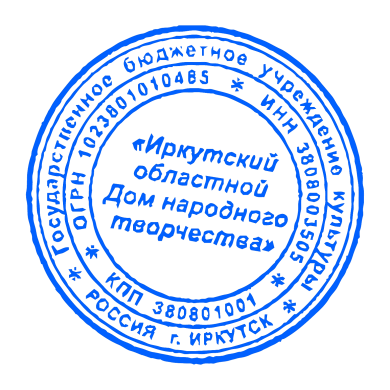 УТВЕРЖДАЮ:Директор ГБУК «ИОДНТ»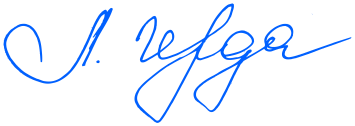     _____________Л.А. Герда«27» ____апреля____2020 г